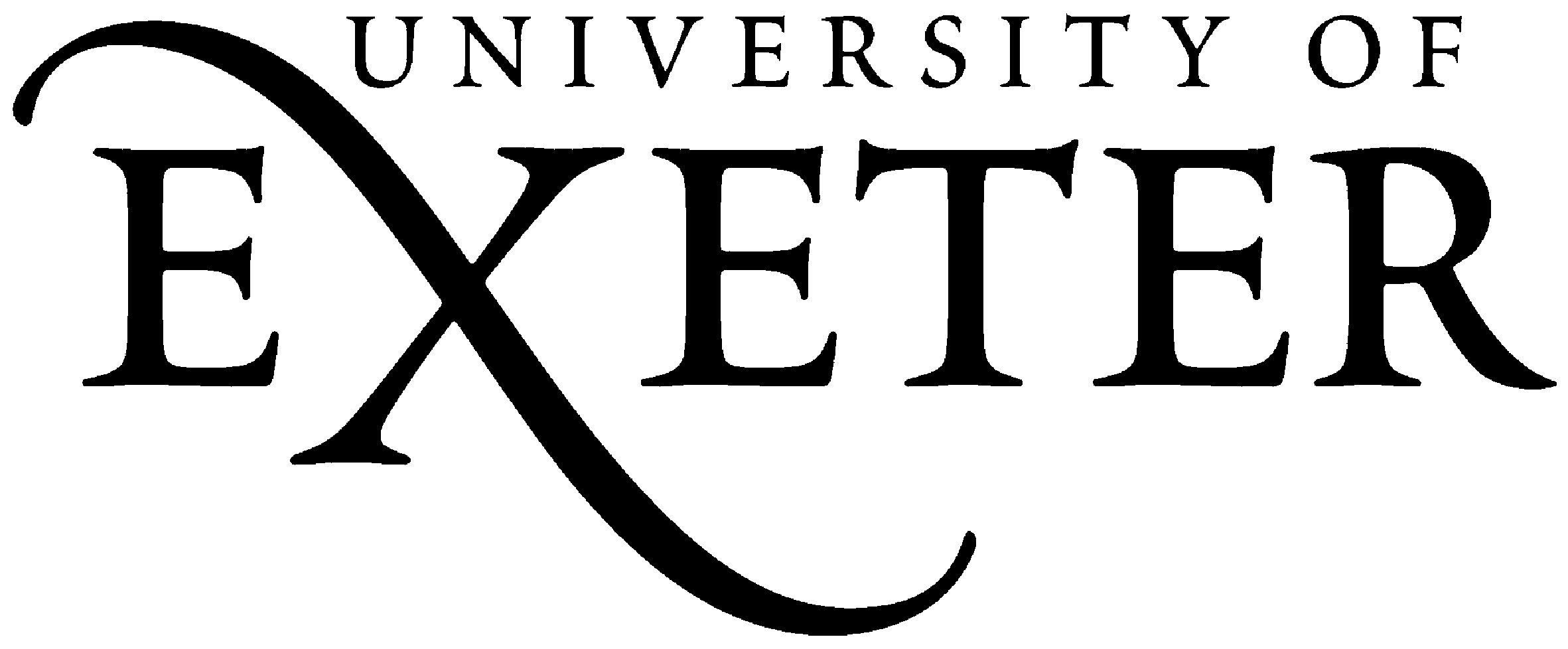 Disclosure & Barring ServicePhotograph Identification Form – visual verification In line with procedures from the Disclosure & Barring Service (DBS formerly Criminal Records Bureau), all applicants/students must now provide photographic evidence and undergo visual verification to support their DBS application.The photograph will be used as part of the visual identity process, signed and dated below by the interviewer/member of  staff.  This form containing a recent photograph will be held in admissions and further checked against official documentation, ie passport, driving licence photocard, when you complete the DBS application form.It is very important that you complete your personal details in full.Name…………………………………………………….…………………………………. Reference or GTTR Number…………………………………………….Date of Birth……………………………………………………………………………..Course Title………………………………………………………………………………Instructions - Please obtain one colour photograph of head and shoulders only, ensuring that a light background is used, and secure in the space provided above.Please complete this form and return it to the address below as soon as possible.Telephone:	+44 (0)1392 723031Email:	admissionsDBS@exeter.ac.ukAddress:	 Admissions OfficeUniversity of Exeter		Exeter		EX4 4This form must be returned before your PGCE interview to be signed by an Exeter University member of staff: visual verification must be completed as part of your DBS applicationFor office use onlySignature:	……………………………………………..………………Date: ……………………..